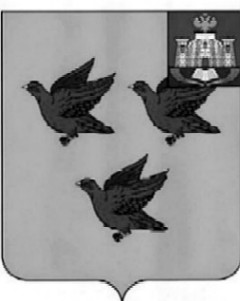 РОССИЙСКАЯ ФЕДЕРАЦИЯОРЛОВСКАЯ ОБЛАСТЬЛИВЕНСКИЙ ГОРОДСКОЙ СОВЕТ НАРОДНЫХ ДЕПУТАТОВРЕШЕНИЕ«16» декабря 2021 г. № 4/063-ГС                       Принято решениемЛивенского городскогоСовета народных депутатовот 16 декабря 2021 г. № 4/062-ГСО внесении изменений в решение Ливенского городского Совета народных депутатов от 27 сентября 2012 № 16/104-ГС «О Положении о денежном содержании и материальном стимулировании муниципальных служащих органов местного самоуправления города Ливны Орловской области»В соответствии с Федеральным законом от 2 марта 2007 года № 25-ФЗ «О муниципальной службе в Российской Федерации», Законом Орловской области от 9 января 2008 года № 736-ОЗ «О муниципальной службе в Орловской области», статьями 130, 134 Трудового кодекса Российской Федерации Ливенский городской Совет народных депутатов РЕШИЛ:1. Внести в приложение к решению Ливенского городского Совета народных депутатов от 27 сентября 2012 года № 16/104-ГС «О Положении о денежном содержании и материальном стимулировании муниципальных служащих органов местного самоуправления города Ливны Орловской области» следующие изменения:1) записать в пункте 7 вместо слов «8461 (восьми тысячам четыремстам шестидесяти одному) рублю» слова «9189 (девяти тысячам ста восьмидесяти девяти) рублям»;2) абзац первый пункта 21 изложить в следующей редакции:«За активную работу по обеспечению стабильных результатов в социально-экономическом развитии города в I полугодии, в связи с праздничными днями и профессиональными праздниками (День защитника Отечества и Международный женский день, День местного самоуправления), в случае выполнения основных показателей доходной части бюджета города, по распоряжению руководителя органа местного самоуправления выплачивается премия в размере до денежного содержания на момент выплаты.».3) пункт 23 признать утратившим силу;4) абзац седьмой пункта 35 изложить в следующей редакции:«- премий за активную работу по обеспечению стабильных результатов в социально-экономическом развитии города в I полугодии, в связи с праздничными днями и профессиональными праздниками (День защитника Отечества и Международный женский день, День местного самоуправления) – в размере трех денежных содержаний;»;5) абзац восьмой пункта 35 признать утратившим силу.2. Настоящее решение вступает в силу с 1 января 2022 года.Председатель Ливенского городскогоСовета народных депутатов					                  Е. Н. КонищеваГлава города Ливны                                                                           С. А. Трубицин